Le CLAS Pitié Salpêtrière INSERM propose ce coup de coeurLa Sérénade Royale de la Galerie des Glaces suivie des Grandes Eaux Nocturnes au Château de VersaillesSamedi 9 Septembre 2023 – Sérénade 19h30- Grandes eaux et Feu d’artifice final de 20h30-23h05Date limite d’inscription : Vendredi 23 août 2023 – 17h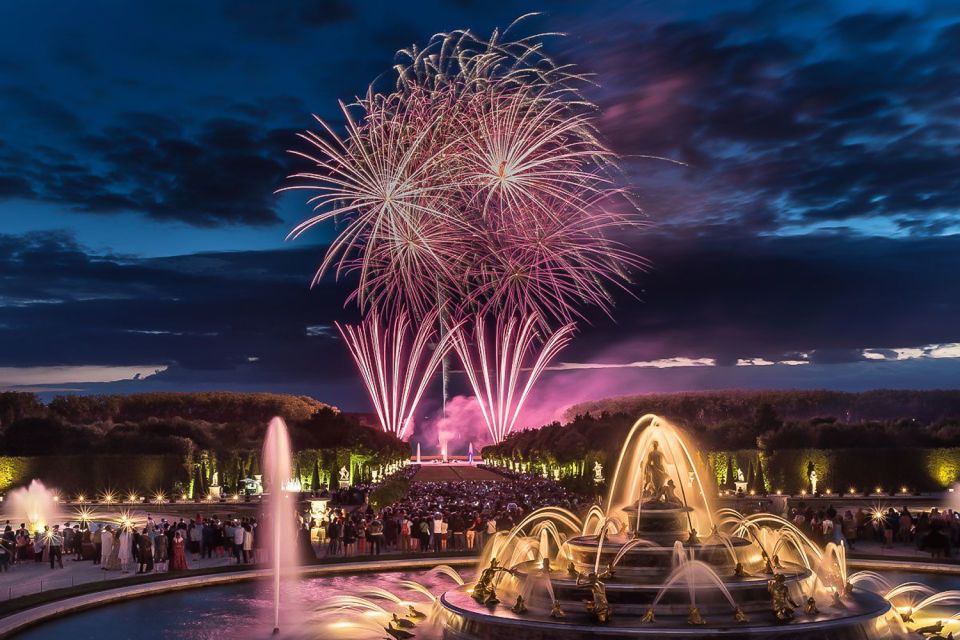 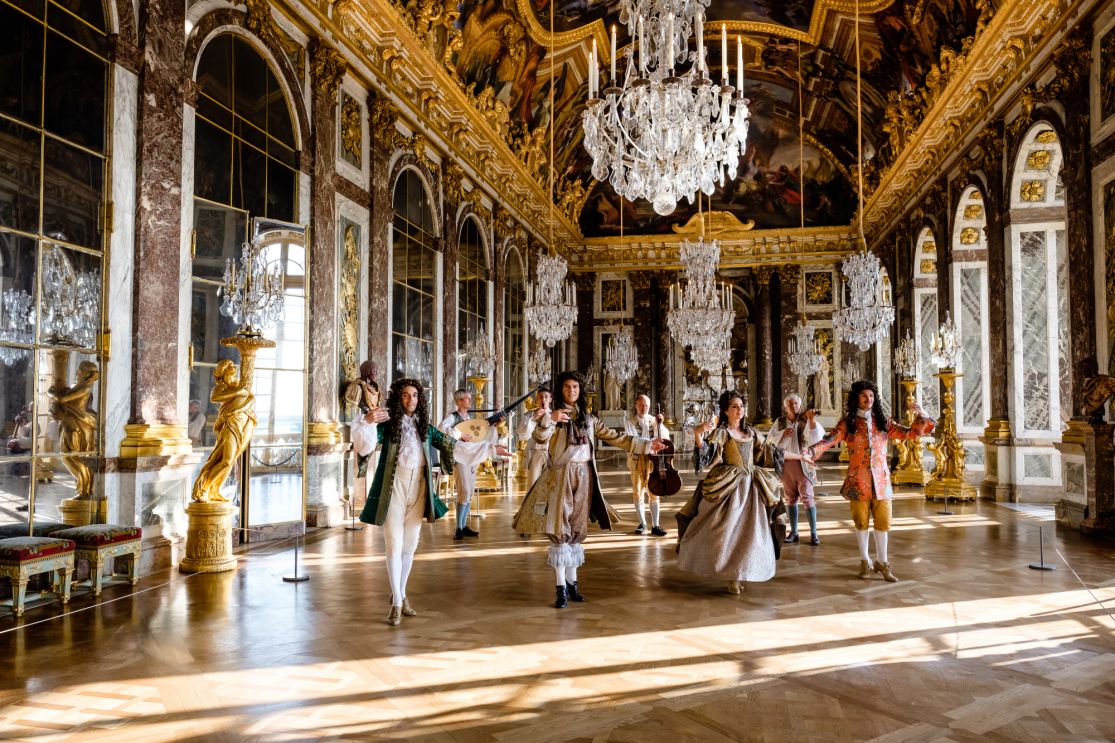 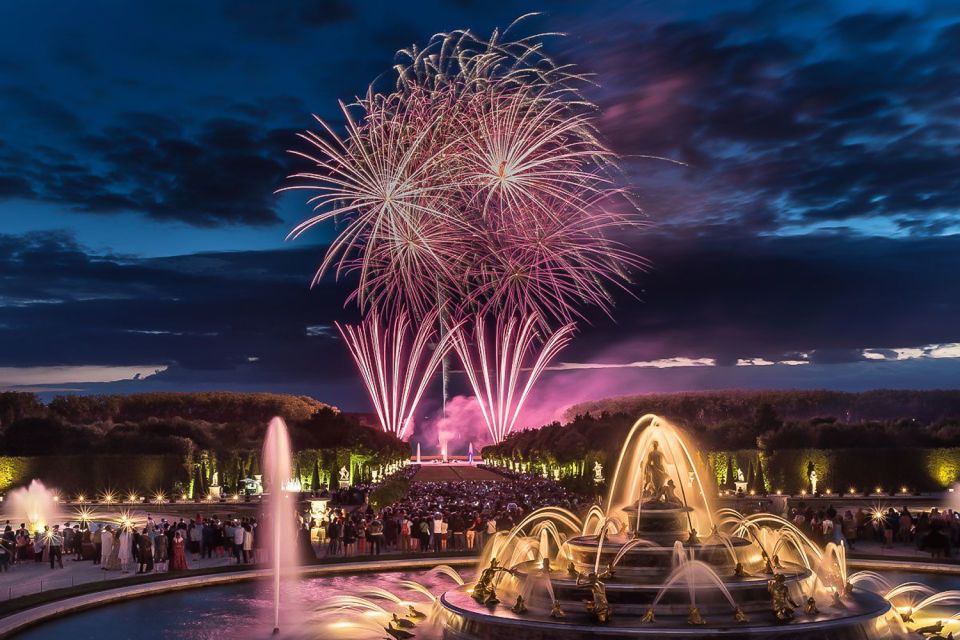 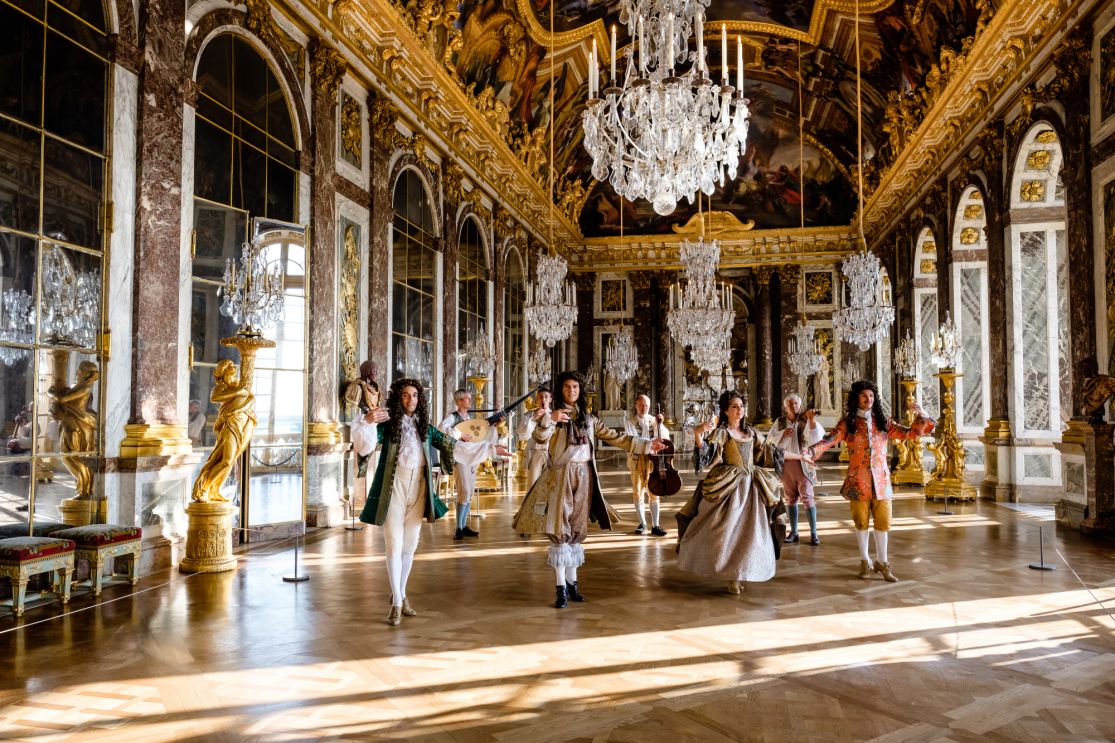 La Sérénade Royale de la Galerie des Glaces vous ouvre les portes des plus belles salles du Château de Versailles. En compagnie des danseurs baroques, de comédiens et de musiciens de la Compagnie de Dans l’Eventail de l’ensemble des Folies Françaises, vous serez guidés de la Chapelle Royale à la Cour Royale en passant par la Galerie des Glaces et les Grands Appartements du Roi et de la Reine. A la tombée de la nuit, vers 20h30, le jardin Royal de Louis 14 devient un surprenant parcours visuel et sonore. Le visiteur découvrira bassins et bosquets mis en eau et lumière, mis en scène et en couleur. Des artistes de la lumière et de la scénographie s’emparent des jardins pour les faire rayonner de mille feux en montrant des effets aquatiques époustouflants au Bassin du miroir, des lasers zébrant l’espace dans le Bosquet de la Colonnade, l’écrasement spectaculaire du géant Encelade et le cheminement gracieux et irréel à travers les bosquets de la Girandole et du Dauphin. Cette soirée magique se terminera par un Tapis Vert de flammes monumentales et un feu d’artifice devant le Grand Canal.Inscriptions et renseignements auprès de Suzanne Lesagesuzanne.lesage@upmc.frICM, 4ème étage, aile A, équipe Corti/Corvol, 47 boulevard de l’Hôpital, 75013 ParisVous précisez sur le mail si vous envoyez par courrier ou déposez votre chèque à Suzanne Lesage.Votre inscription n’est valide que si l’inscription est effectuée avant la date limite. Votre paiement doit nous parvenir le plus vite possible.NOM : ……………………………………PRENOM : ……………………………………ORGANISME PAYEUR : Inserm – CNRS – EPST/Univ – CAES – AutreTELEPHONE : ……………………………………E-MAIL : ……………………………………GRADE : DR – CR – IR – IE – AI – TR – AT – Doctorant.e – AutreSTATUT : Statutaire – CDD – Vacataire – Etudiant – Retraité – Autre (Etudiants en thèse non rémunérés par l’Inserm, agents SU, AP-HP ou autre institut non INSERM) – ExtérieurAFFECTATION (numéro d’unité) : ……………………………………REGLEMENT PAR CHEQUE UNIQUEMENT, A L’ORDRE DU CLAS Pitié Salpêtrière INSERMMONTANT DU CHEQUE : ..........................BANQUE : ..........................					N° DU CHEQUE : ..........................Tarif CLAS pour les agents INSERM ou CNRS et ayant-droits Tarif Autre (étudiants en thèse non rémunérés par l’Inserm, agents SU, AP-HP ou autres instituts non INSERM) Tarif Extérieurs (= tarif collectivités)TotalEntrée21,5 € x 38,7 € x43 € x€